ONE-PAGE PROJECT PROPOSAL 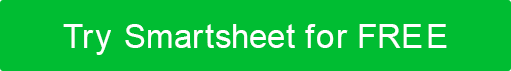 TIMELINEAPPROVING PARTIES NAMES AND SIGNATURESPROJECT TITLECity Parks EV Charging StationsCity Parks EV Charging StationsCity Parks EV Charging StationsSUBMITTED BYS. LiDATE OF SUBMISSION11/11/20XXEXECUTIVE SUMMARYThe City Parks Department wants to install electric vehicle charging stations in the four largest public parks. We build, install, and maintain reliable EV charging stations at competitive prices. Positive Charge is the right choice for this project. Citizens can charge their electric vehicles free of Charge at these five City parks.BACKGROUNDPositive Charge is environmentally conscious and innovative, with a proven reputation for service and reliability. We offer charging stations at a reduced price for city parks that encourage their populations to drive electric vehicles.OBJECTIVESPositive Charge will install and service three charging stations in the City’s four largest parks. We will provide maintenance and upkeep for three years after installation.METHODOLOGYInstallation completion for each park represents a project milestone. Charging stations will be operational after each milestone.RESOURCESPositive Charge has the installation personnel, hardware, and software to complete the project. We will establish a centralized technician team to monitor and service the charging stations.BUDGETProject costs include $12,000 for installation and $15,000 annually for three years.MEASUREMENT AND REPORTINGPositive Charge will provide data for the City parks department for quarterly usage reporting.RISKSA detailed project plan will mitigate scope creep.PHASETASKMILESTONESTART & END DATES1Installation and testing for three EV charging stations.Installation complete for Park AJAN 9 - 162Installation and testing for three EV charging stations.Installation complete for Park BJAN 16 - 233Installation and testing for three EV charging stations.Installation complete for Park CJAN 23 – 304Installation and testing for three EV charging stations.Installation complete for Park DJAN 30 – FEB 6CLIENTSPONSORPROJECT MANAGERL. PierceE. KahnS. LiL. PierceE. KahnS. LiDISCLAIMERAny articles, templates, or information provided by Smartsheet on the website are for reference only. While we strive to keep the information up to date and correct, we make no representations or warranties of any kind, express or implied, about the completeness, accuracy, reliability, suitability, or availability with respect to the website or the information, articles, templates, or related graphics contained on the website. Any reliance you place on such information is therefore strictly at your own risk.